PReDICTED GRADES REQUEST FORM CANADA – YEAR 12 EXAMINATIONSPlease complete this form electronically where possible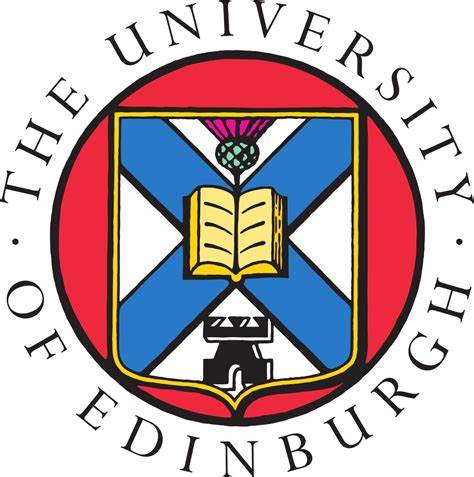 The University of EdinburghCollege of Medicine and Veterinary MedicineName of Applicant:UCAS Personal ID Number:School Name & Address:OVERALL PREDICTED GRADE IN YEAR 12 (%) Grade 12 SubjectsGrade 12 SubjectsPredicted Grades @ Grade 12 (%)
Subject Subject Subject Subject Subject Subject Subject Subject Subject Subject Predicted grade for English @ Grade 12Teacher’s Name:Teacher’s Signature:Date: